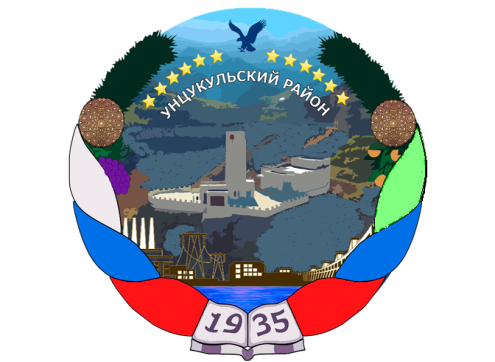 РЕСПУБЛИКА ДАГЕСТАНГЛАВА МУНИЦИПАЛЬНОГО ОБРАЗОВАНИЯ«УНЦУКУЛЬСКИЙ РАЙОН»Индекс 368950  РД, пос. Шамилькала, ул.М.Дахадаева,3  тел.55-64-85e-mail:mo_uncuk_raion@mail.ruП О С Т А Н О В Л Е Н И Еот «26» февраля 2018 г.  № 20О внесении изменений в постановление администрации МО «Унцукульский район» от 16 ноября 2009 г. № 137В целях реализации Указа Президента Российской Федерации от 7 мая 2012 года № 597 «О мероприятиях по реализации государственной социальной политики» и постановления Правительства Республики Дагестан от 6 февраля 2018  № 14  постановляю:1. Установить прилагаемые изменения, которые вносятся в постановление администрации МО «Унцукульский район» от 16 ноября                       2009 года № 137 «Об утверждении Положения об оплате труда работников муниципальных учреждений культуры Унцукульского района»;2. Настоящее постановление вступает в силу с момента подписания и распространяется на правоотношения, возникшие с 1 января 2018 года.Глава МО «Унцукульский район»                                                         И.Нурмагомедов                     Утверждены                постановлением главы           МО «Унцукульский район»                от 26.02. 2018 г. N 20ИЗМЕНЕНИЯ,которые вносятся в Постановление администрации МО «Унцукульский район» от 16 ноября 2009 года № 1371. Пункт 6 изложить в следующей редакции: «Условия оплаты труда, включая размер должностного оклада (ставки заработной платы), повышающие коэффициенты к должностным окладам (ставкам заработной платы), выплаты компенсационного и стимулирующего характера, включаются в трудовой договор работника (дополнительное соглашение к трудовому договору).При заключении трудовых договоров с работниками рекомендуется использовать примерную форму трудового договора с работниками государственных (муниципальных) учреждений, приведенную в приложении № 3 к Программе  поэтапного совершенствования системы оплаты труда в государственных (муниципальных) учреждениях на 2012-2018 годы, утвержденной распоряжением Правительства Российской Федерации от 26 ноября 2012 года № 2190-р.Штатное расписание муниципального учреждения утверждается руководителем учреждения и  включает в себя все должности руководителей, специалистом и служащих, профессии рабочих данного муниципального учреждения».2. Пункты 12-15 изложить в следующей редакции:"12. Профессиональная квалификационная группа "Должности технических исполнителей и артистов вспомогательного состава":13. Профессиональная квалификационная группа "Должности работников культуры, искусства и кинематографии среднего звена":14. Профессиональная квалификационная группа "Должности работников культуры, искусства и кинематографии ведущего звена":Примечания:1. Размеры должностных окладов артистов-вокалистов, артистов балета и артистов оркестров музыкальных театров приравниваются к размерам должностных окладов артистов театров оперы и балета, если в репертуаре этих театров имеется более 50 процентов оперных и балетных спектаклей.2. Размеры должностных окладов артистов оркестров и ансамблей культурно-досуговых учреждений, имеющих соответствующую квалификационную категорию, устанавливаются в размерах, предусмотренных для артистов эстрадных оркестров (ансамблей).3. В штаты культурно-досуговых учреждений могут вводиться должности, утвержденные в других отраслях, при наличии квалификации, отвечающей требованиям, установленным для этих должностей, и при условии выполнения соответствующих видов работ.15. Профессиональная квалификационная группа "Должности руководящего состава учреждений культуры, искусства и кинематографии":3. Пункт 17 изложить в следующей редакции:«17. Размеры окладов (должностных окладов), ставок заработной платы устанавливаются руководителем учреждения культуры и искусства на основе требований к профессиональной подготовке к уровню квалификации, которые необходимы для осуществления соответствующей профессиональной деятельности (профессиональных квалификационных групп), исходя из ранее установленных им тарифных разрядов оплаты труда Единой тарифной сетки по оплате труда работников муниципальных учреждений МО «Унцукульский район», размеров окладов (должностных окладов), ставок заработной платы.К должностным окладам специалистов, служащих, руководителей структурных подразделений учреждений культуры и искусства применяется коэффициент, при этом его размер подлежит округлению до целого рубля в сторону увеличения.Указанный коэффициент не образует новый должностной оклад и не применяется при исчислении выплат стимулирующего и компенсационного характера.4. Пункт 19 изложить в следующей редакции:«Специалистам, служащим, руководителям структурных подразделений учреждений культуры и искусства может устанавливаться персональный повышающий коэффициент к окладу (должностному окладу).Размер выплат по персональному повышающему коэффициенту к окладу (должностному окладу) определяется путем умножения размера оклада (должностного оклада) по должности на повышающий коэффициент. Выплаты по персональному повышающему коэффициенту носят стимулирующий характер.Решение об установлении соответствующего персонального повышающего коэффициента принимается руководителем учреждения культуры и искусства с учетом обеспечения указанной выплаты финансовыми средствами и устанавливаются на определенный период времени в течении соответствующего календарного года.»;5. Пункт 21 исключить;6. Пункт 27 и 28 изложить в следующей редакции:"27. Профессиональная квалификационная группа "Профессии рабочих первого уровня":28. Профессиональная квалификационная группа "Профессии рабочих второго уровня":Наименование должностейДолжностной оклад (рублей)Артист вспомогательного состава театров и концертных организаций; кассир билетный; контролер билетов; музейный смотритель; стажер балета4290Наименование должностейДолжностной оклад (рублей)Суфлер; аккомпаниатор; организатор экскурсий; руководитель кружка, любительского объединения, клуба по интересам5175Культорганизатор; репетитор по технике речи; ассистенты: режиссера, дирижера, балетмейстера, хормейстера; помощник режиссера4290второй категории4995первой категории5700Заведующий билетными кассами; заведующий костюмерной5700Наименование должностейДолжностной оклад (рублей)Звукооператор; кинооператор3870второй категории4800первой категории5700Монтажер; редактор по репертуару; специалист по учетно-хранительской документации; специалист по экспозиционной и выставочной деятельности3870второй категории4470первой категории5070высшей категории (ведущий специалист)5700Хранитель фондов; младший научный сотрудник; ассистент кинорежиссера; ассистент кинооператора5700Библиотекарь; библиограф; библиотекарь-каталогизатор; специалисты всех категорий4290второй категории5115первой категории5940высшей категории (ведущий специалист)6840Редактор централизованной библиотечной системы, библиотеки, музея, клубного учреждения, научно-методического центра народного творчества, дома народного творчества, центра народной культуры (культуры и досуга) и других аналогичных организаций; репетитор по вокалу; репетитор по балету5700второй категории6240первой категории6840Лектор (экскурсовод); научный сотрудник; эксперт по комплектованию библиотечного фонда; администратор (старший администратор)6840Артист балета ансамбля песни и танца, танцевального коллектива; артист хора ансамбля песни и танца, хорового коллектива; артист оркестра ансамбля песни и танца, артист эстрадного оркестра (ансамбля); артист хора специалист по фольклору6240второй категории6810первой категории7395высшей категории7980Методист централизованной библиотечной системы, библиотеки, музея, клубного учреждения, научно-методического центра народного творчества, дома народного творчества, центра народной культуры (культуры и досуга) и других аналогичных организаций; методист по составлению кинопрограмм; специалист по жанрам творчества; специалист по методике клубной работы; художник-постановщик (культпросвет учреждений)6240второй категории6810первой категории7380высшей категории7980Концертмейстер по классу вокала (балета); редактор (музыкальный редактор); художник-фотограф6840второй категории7395первой категории7980Помощник главного режиссера (главного дирижера, главного балетмейстера, художественного руководителя), заведующий труппой7980Художник-бутафор; художник-гример; художник-декоратор; художник-технолог сцены; художник-скульптор; художник по свету, художник-модельер театрального костюма; художник-конструктор; мастер-художник по созданию и реставрации музыкальных инструментов6840второй категории7410первой категории7980высшей категории8580Художник-реставратор; художник-постановщик (театра, филармонии и концертной организации)7980второй категории8580первой категории9255Артист-вокалист (солист); артист балета; артист оркестра; артист драмы; артист (кукловод) театра кукол; лектор-искусствовед (музыковед); чтец-мастер художественного слова; аккомпаниатор-концертмейстер5175второй категории6180первой категории (третий и четвертый пульты первых скрипок и виолончелей, вторые пульты вторых скрипок, альтов, контрабасов, вторая флейта, второй гобой, второй кларнет, второй фагот, вторая и четвертая валторны, вторая труба, второй тромбон, мелкие ударные инструменты, вторая арфа, рояль-челеста)7185высшей категории (концертмейстеры и заместители концертмейстеров первых скрипок, вторых скрипок, альтов, виолончелей, контрабасов; вторые пульты указанных групп инструментов; первые голоса деревянных и медных духовых инструментов и их регуляторы; первая арфа, бас-тромбон, туба, литавры)8190ведущий мастер сцены (ведущий концертмейстер, руководитель группы инструментов)9255Артист симфонического, камерного, эстрадно-симфонического, духового оркестров, оркестра народных инструментов; артисты - концертные исполнители (всех жанров), кроме артистов - концертных исполнителей вспомогательного состава5520второй категории6750первой категории7980высшей категории9255Главный библиотекарь; главный библиограф; старший научный сотрудник7980Наименование должностейДолжностной оклад (рублей)Руководитель клубного формирования - любительского объединения, студии, коллектива самодеятельного искусства, клуба по интересам4725второй категории5175первой категории5700Заведующий (начальник) художественно-оформительской мастерской; заведующие (начальники) других подразделений (театра, филармонии и концертной организации)7395Режиссер (дирижер, балетмейстер, хормейстер); звукорежиссер6840второй категории7395первой категории7980Заведующий отделом (сектором) библиотеки; заведующий отделом по основной деятельности и производственной практики и мастерской (театра, филармонии и концертной организации); заведующий отделом (сектором, филиалом) музея; заведующий передвижной выставкой музея; заведующий музыкальной частью; руководитель литературно-драматургической части; заведующий отделом (сектором, филиалом) дома (дворца) культуры, парка культуры и отдыха, научно-методического центра народного творчества, дома народного творчества, центра народной культуры (культуры и досуга) и других аналогичных учреждений и организаций; заведующий реставрационной мастерской; ученый секретарь музея (зоопарка); заведующий отделением (пунктом) по прокату кино- и видеофильмов; заведующий отделом по эксплуатации аттракционной техники; главный администратор; энергетик; сотрудник службы безопасности; экономист (театра, филармонии и концертной организации)8575Главный хранитель фондов; художественный руководитель республиканского дома народного творчества; главный: архитектор, инженер9255Заведующий художественно-постановочной частью театра, концертного зала, художественного коллектива, цирка; режиссер-постановщик; балетмейстер-постановщик; директор съемочной группы; режиссер массовых представлений7395второй категории7980первой категории8580высшей категории9255Главный режиссер; главный дирижер; главный балетмейстер; главный художник; главный хормейстер; главный балетмейстер-постановщик; президент организации культуры и искусства; директор концертного коллектива; художественный руководитель10725Квалификационный уровеньПрофессии рабочих, отнесенные к квалификационным уровнямДолжностной оклад (рублей)Первый квалифика-ционный уровеньбутафор; гример-постижер; машинист сцены; постижер; реквизитор; костюмер; маляр по отделке декораций; оператор магнитной записи; осветитель; установщик декораций; колорист; фильмотекарь; фототекарь; киномеханик; машинист сцены; монтировщик сцены3375Квалификационный уровеньПрофессии рабочих, отнесенные к квалификационным уровнямДолжностной оклад (рублей)Первый квалифика-ционный уровеньбутафор; гример-постижер; красильщик в постижерском производстве; механик по обслуживанию звуковой техники; настройщик пианино и роялей; фонотекарь; видеотекарь; изготовитель игровых кукол; механик по обслуживанию кинотелевизионного оборудования; оператор пульта управления:4-го квалификационного разряда; 5-го квалификационного разряда34803870Второй квалифика-ционный уровенькрасильщик в постижерском производстве; механик по обслуживанию звуковой техники; настройщик духовых инструментов: 6-го квалификационного разряда4290Третий квалифика-ционный уровеньбутафор-декоратор, занятый изготовлением особо сложных скульптурных изделий и декораций для театральных постановок; гример-постижер, занятый изготовлением специальных париков и выполнением портретных и особо сложных гримов; закройщик, занятый изготовлением особо сложных исторических костюмов для театральных постановок по собственным эскизам; макетчик, занятый изготовлением особо сложных макетов для театральных постановок; машинист сцены, возглавляющий монтировочную часть с численностью менее 10 человек; осветитель, ведущий разработку схем освещения и занятый переплетением особо ценных книг и особо важных документов; реставратор редких и ценных книг, рукописей и документов; реставратор-ремонтировщик органов, особо ценных и уникальных пианино и роялей; реставратор-ремонтировщик уникальных смычковых и щипковых музыкальных инструментов; таксидермист; фотограф, занятый выполнением репродуцированных работ и реставрацией особо важных документов с угасающими текстамиоклад, ставка заработной платы устанавливается рабочим, имеющим не ниже 6-го квалификационного разряда, с учетом повышающего коэффициента за выполнение важных (особо важных) и ответственных (особо ответ-ственных) работ5175».